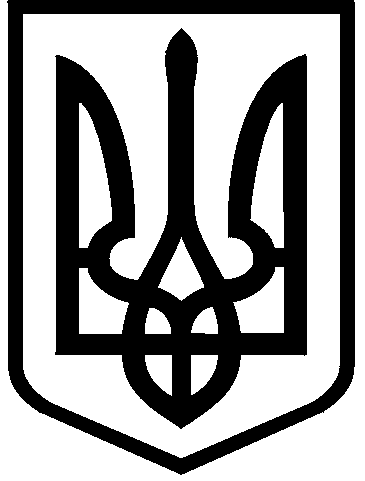 КИЇВСЬКА МІСЬКА РАДАVІІІ СКЛИКАННЯПОСТІЙНА КОМІСІЯ З ПИТАНЬ ОСВІТИ, НАУКИ, СІМ'Ї, МОЛОДІ ТА СПОРТУ01044,  м. Київ, вул. Хрещатик, 36                                                               т./ф. 202-70-58                                                                         ПРОТОКОЛ №6засідання постійної комісії Київської міської радиз питань освіти, науки, сім'ї, молоді та спорту  м. Київ, вул. Хрещатик, 36                                                                          19.04.2017ПОРЯДОК ДЕННИЙ:1. Повторний розгляд проекту рішення Київської міської ради
“Про внесення змін до рішення Київської міської ради від 15 грудня 2011 року № 824/7060 "Про затвердження Стратегії розвитку міста Києва до 2025 року”(доручення заступника міського голови-секретаря Київської міської ради В. Прокопіва №08/231-478 ПР від 22.02.2017).2. Розгляд проекту рішення Київської міської ради “Про надання дозволу на розроблення проекту землеустрою щодо відведення земельної ділянки Національному транспортному університету на вул. Михайла Бойчука, 39 у Печерському районі м. Києва для експлуатації та обслуговування гуртожитку університету  (справа К-29382)” (доручення заступника міського голови-секретаря Київської міської ради В. Прокопіва №08/231-879 ПР від 03.04.2017).3. Розгляд проекту рішення Київської міської ради “Про зміну типу та найменування деяких навчальних закладів, що належать до комунальної власності територіальної громади міста Києва  (доручення заступника міського голови-секретаря Київської міської ради В. Прокопіва №08/231-870 ПР від 30.03.2017).4. Розгляд проекту рішення Київської міської ради “Про внесення змін до рішення Київської міської ради від 17 лютого 2015 року № 78/943 "Про деякі питання діяльності навчальних закладів, що належать до комунальної власності територіальної громади міста Києва та передаються до сфери управління Деснянської районної в місті Києві державної адміністрації"  (доручення заступника міського голови-секретаря Київської міської ради В. Прокопіва №08/231-871 ПР від 30.03.2017).5. Розгляд проекту рішення Київської міської ради “Про передачу в оренду нежитлових приміщень комунальної власність територіальної громади міста Києва єдиному претенденту на право оренди (вул. Курчатова Академіка, 19-А, Деснянський район, ГО “Спортивний клуб “Дзюдо Мастер”) (доручення заступника міського голови-секретаря Київської міської ради В. Прокопіва №08/231-909 ПР від 04.04.2017).6. Розгляд проекту рішення Київської міської ради “Про утворення Центру по роботі з дітьми та молоддю за місцем проживання Печерського району міста Києва” (доручення заступника міського голови-секретаря Київської міської ради В. Прокопіва №08/231-951 ПР від 06.04.2017).7. Розгляд проекту рішення Київської міської ради “Про забезпечення прийняття до комунальної власності територіальної громади міста Києва об'єктів соціальної інфраструктури Державного підприємства “Виробниче об'єднання “Київський радіозавод”  (доручення заступника міського голови-секретаря Київської міської ради В. Прокопіва №08/231-982 ПР від 11.04.2017).8. Розгляд звернення  депутата Київської міської ради Стрижова Д.С. щодо побудови загальноосвітньої школи на базі ліцею “Інтелект”  (будівля навчального закладу у 10 мікрорайоні житлового масиву “Осокорки”, діл. 65,66 Дарницького району міста Києва).9. Розгляд проекту рішення Київської міської ради “Про затвердження переліку об'єктів комунальної власності територіальної громади міста Києва, право оренди яких виборюється на конкурсних засадах (вул. Б. Гмирі, 2-В)” (доручення заступника міського голови-секретаря Київської міської ради В. Прокопіва №08/231-955 ПР від 07.04.2017).10. Розгляд проекту рішення Київської міської ради“Про передачу в оренду єдиному претенденту на право оренди нежитлових приміщень комунальної власності територіальної громади міста Києва (вул. Патриса Лумумби, б. 14/21, Печерський район)(ВГО “Федерація кендо, іайдо та дзьодо)” (доручення заступника міського голови-секретаря Київської міської ради В. Прокопіва №08/231-986 ПР від 12.04.2017).11. Про звіт за підсумками робочого візиту до Фінляндської Республіки.12. Різне.                        ГОЛОСУВАЛИ:     «за» - 5,«проти» - немає,«утрималось» - немає.       Рішення прийнято.Присутні:                                                                   Старостенко Г.В.– голова комісії, головуючаПаладій С.В.– заступник голови комісіїШульга Н.І. -  секретар комісіїВасильчук В.В. - член комісіїГончаров О.В. - член комісіїСтрижов Д.С. - член комісіїРуденко Н.А. – заступник начальника відділу з питань гуманітарної та екологічної політики управління забезпечення діяльності постійних комісій Київської міської радиЗареєстровані   учасники засідання:Фіданян О.Г. - директор Департаменту освіти і науки, молоді та спорту виконавчого органу Київської міської ради (КМДА)Мосійчук Ю.А. - заступник директора Департаменту земельних ресурсів виконавчого органу Київської міської ради (КМДА)Шмуляр О.В. - заступник директора Департаменту комунальної власності м.Києва Принада С.І. - директор Департаменту економіки та інвестицій  виконавчого органу Київської міської ради (КМДА)Одінцова А.В. - начальник управління Департаменту економіки та інвестицій  виконавчого органу Київської міської ради (КМДА)Янчук О.П. - представник ЦСССДМ Печерського районуСписовська Є.І. - начальник управління освіти Дарницької районної в місті Києві державної адміністраціїКопил Т.В. - начальник управління освіти Печерської районної в місті Києві державної адміністраціїРожкова Л.М.- заступник начальника управління освіти Деснянської районної в місті Києві державної адміністраціїДовбуш Н.І. - заступник начальника ЦСССДМ Печерського району м. КиєваОгенасян А.В. - начальник управління у справах сім'ї, молоді та спорту Деснянської районної в місті Києві державної адміністраціїХалматова Д.Д. - СК ГО “Дзюдо Мастер”Булах О.І. - проректор  Національного транспортного університету1.СЛУХАЛИ:   ВИСТУПИЛИ:УХВАЛИЛИ:ГОЛОСУВАЛИ:2.СЛУХАЛИ:   ВИСТУПИЛИ:УХВАЛИЛИ:ГОЛОСУВАЛИ:3.СЛУХАЛИ:   ВИСТУПИЛИ:УХВАЛИЛИ:ГОЛОСУВАЛИ:4.СЛУХАЛИ:  ВИСТУПИЛИ:УХВАЛИЛИ:ГОЛОСУВАЛИ:5.СЛУХАЛИ:  ВИСТУПИЛИ:УХВАЛИЛИ:ГОЛОСУВАЛИ:6.СЛУХАЛИ:  ВИСТУПИЛИ:УХВАЛИЛИ:ГОЛОСУВАЛИ:7.СЛУХАЛИ:  ВИСТУПИЛИ:УХВАЛИЛИ:ГОЛОСУВАЛИ:8.СЛУХАЛИ:  ВИСТУПИЛИ:УХВАЛИЛИ:ГОЛОСУВАЛИ:9.СЛУХАЛИ:  ВИСТУПИЛИ:УХВАЛИЛИ:ГОЛОСУВАЛИ:10.СЛУХАЛИ:  ВИСТУПИЛИ:УХВАЛИЛИ:ГОЛОСУВАЛИ:11.СЛУХАЛИ:  ВИСТУПИЛИ:УХВАЛИЛИ:ГОЛОСУВАЛИ:ГоловаСекретарПринаду С.І. - директора Департаменту економіки та інвестицій  виконавчого органу Київської міської ради (КМДА), яка поінформувала про проект рішення Київської міської ради “Про внесення змін до рішення Київської міської ради від 15 грудня 2011 року № 824/7060 “Про затвердження Стратегії розвитку міста Києва до 2025 року” з пропозиціями комісії (доручення заступника міського голови-секретаря Київської міської ради В. Прокопіва №08/231-478 ПР від 22.02.2017).Старостенко Г.В., Шульга Н.І., Гончаров О.В., Стрижов Д.С.Підтримати проект рішення Київської міської ради “Про внесення змін до рішення Київської міської ради від 15 грудня 2011 року № 824/7060 “Про затвердження Стратегії розвитку міста Києва до 2025 року” з пропозиціями комісії, а саме:1.	Перенести сектор 2.8 «Освіта» стратегічної цілі 2 «Підвищення комфорту життя мешканців м. Києва» в перелік секторів стратегічної цілі 1 «Підвищення рівня конкурентоспроможності економіки м. Києва».2. Доповнити сектор 1.1 «Освіта» оперативною ціллю 3 «Розвиток потенціалу та громадянської освіти молоді» з відповідними завданнями і заходами та викласти у такій редакції:«Оперативна ціль 3 «Розвиток потенціалу та громадянської освіти молоді».Завдання 3.1 «Молодіжна політика»:▪ підтримка творчої, ініціативної, обдарованої молоді та інститутів громадянського суспільства;▪  забезпечення змістовного дозвілля молоді та профілактика негативних явищ в молодіжному середовищі;▪  розвиток молоді, сприяння її зайнятості, самозайнятості та профорієнтація.Завдання 3.2 «Забезпечення національно-патріотичного виховання дітей та молоді міста Києва»:▪   проведення освітніх заходів, націлених на піднесення престижу української мови, культури, історичної пам’яті;▪  налагодження співпраці між навчальними закладами Києва та іншими регіонами України з метою обміну педагогічним досвідом для об’єктивного висвітлення української історії та державності, популяризація української мови;▪ національно-патріотичне виховання молоді, інтеграція патріотичного виховання у навчальний процес, підтримка молодіжних патріотичних організацій».3. З сектору 2.8. «Освіта» проекту Стратегії  вилучити з оперативної цілі 2 завдання  2.4 «Забезпечення національного-патріотичного виховання дітей та молоді міста Києва» з відповідними заходами до нього, враховуючи їх включення до завдання 3.2.4. Завдання 2.5 відповідно стане  завданням  2.4 оперативної цілі 2.Довідково:індикатор «Частка безробітної молоді у віці до 35 років від загальної кількості зареєстрованих безробітних (станом на кінець року)», який стосується завдання 3.1 заходу «розвиток молоді, сприяння її зайнятості, самозайнятості та профорієнтація»  вже  передбачено в проекті Стратегії  на стор. 37 та 114 за сектором 1.3 «Ринок праці».За –3, проти – немає, утрималось –2, не голосував -1. Рішення не прийнято.Мосійчука Ю.А. - заступника директора Департаменту земельних ресурсів виконавчого органу Київської міської ради (КМДА), який поінформував про проект рішення  Київської міської ради “Про надання дозволу на розроблення проекту землеустрою щодо відведення земельної ділянки Національному транспортному університету на вул. Михайла Бойчука, 39 у Печерському районі м. Києва для експлуатації та обслуговування гуртожитку університету (справа К-29382)” (доручення заступника міського голови-секретаря Київської міської ради В. Прокопіва №08/231-879 ПР від 03.04.2017).Старостенко Г.В., Булах О.І.Підтримати проект рішення Київської міської ради  “Про надання дозволу на розроблення проекту землеустрою щодо відведення земельної ділянки Національному транспортному університету на вул. Михайла Бойчука, 39 у Печерському районі м. Києва для експлуатації та обслуговування гуртожитку університету  (справа К-29382)” та рекомендувати його для розгляду на пленарному засіданні сесії Київської міської ради.За –6, проти – немає, утрималось –немає. Рішення прийнято.Старостенко Г.В. - голову комісії, яка поінформувала про проект рішення Київської міської ради “Про зміну типу та найменування деяких навчальних закладів, що належать до комунальної власності територіальної громади міста Києва”  (доручення заступника міського голови-секретаря Київської міської ради В. Прокопіва №08/231-870 ПР від 30.03.2017).Шульга Н.І., Рожкова Л.М.Підтримати проект рішення Київської міської ради “Про внесення змін до міської цільової програми “Про зміну типу та найменування деяких навчальних закладів, що належать до комунальної власності територіальної громади міста Києва” та рекомендувати його для розгляду на пленарному засіданні сесії Київської міської ради.За –6, проти – немає, утрималось – немає. Рішення  прийнято.Рожкову Л.М.- заступника начальника управління освіти Деснянської районної в місті Києві державної адміністрації, яка поінформувала про проект рішення Київської міської ради “Про внесення змін до рішення Київської міської ради від 17 лютого 2015 року № 78/943 “Про деякі питання діяльності навчальних закладів, що належать до комунальної власності територіальної громади міста Києва та передаються до сфери управління Деснянської районної в місті Києві державної адміністрації”  (доручення заступника міського голови-секретаря Київської міської ради В. Прокопіва №08/231-871 ПР від 30.03.2017).Шульга Н.І., Старостенко Г.В.Підтримати проект рішення Київської міської ради “Про внесення змін до рішення Київської міської ради від 17 лютого 2015 року № 78/943 “Про деякі питання діяльності навчальних закладів, що належать до комунальної власності територіальної громади міста Києва та передаються до сфери управління Деснянської районної в місті Києві державної адміністрації” та рекомендувати його для розгляду на пленарному засіданні сесії Київської міської ради.За –6, проти – немає, утрималось – немає. Рішення  прийнято.Огенасяна А.В. - начальника управління у справах сім'ї, молоді та спорту Деснянської районної в місті Києві державної адміністрації, який поінформував про проект рішення Київської міської ради “Про передачу в оренду нежитлових приміщень комунальної власність територіальної громади міста Києва єдиному претенденту на право оренди (вул. Курчатова Академіка, 19-А, Деснянський район, ГО “Спортивний клуб “Дзюдо Мастер”) (доручення заступника міського голови-секретаря Київської міської ради В. Прокопіва №08/231-909 ПР від 04.04.2017).Старостенко Г.В.,  Шульга Н.І., Халматова Д.Д., Васильчук В.В.Підтримати проект рішення Київської міської ради “Про передачу в оренду нежитлових приміщень комунальної власність територіальної громади міста Києва єдиному претенденту на право оренди (вул. Курчатова Академіка, 19-А, Деснянський район, ГО “Спортивний клуб “Дзюдо Мастер”) та рекомендувати його для розгляду на пленарному засіданні сесії Київської міської ради.За –6, проти – немає, утрималось – немає. Рішення  прийнято.Довбуш Н.І. - заступника начальника ЦСССДМ Печерського району м. Києва, яка поінформувала про проект рішення Київської міської ради  “Про утворення Центру по роботі з дітьми та молоддю за місцем проживання Печерського району міста Києва” (доручення заступника міського голови-секретаря Київської міської ради В. Прокопіва №08/231-951 ПР від 06.04.2017).Старостенко Г.В.,  Шульга Н.І.,  Довбуш Н.І., Васильчук В.В.Створити робочу групу по вивченню проекту рішення Київської міської ради  “Про утворення Центру по роботі з дітьми та молоддю за місцем проживання Печерського району міста Києва” на чолі з депутатом Київської міської ради Васильчуком В.В.За –6, проти – немає, утрималось – немає. Рішення  прийнято.Стрижова Д.С. - депутата Київської міської ради, який поінформував про проект рішення Київської міської ради “Про забезпечення прийняття до комунальної власності територіальної громади міста Києва об'єктів соціальної інфраструктури Державного підприємства “Виробниче об'єднання “Київський радіозавод”  (доручення заступника міського голови-секретаря Київської міської ради В. Прокопіва №08/231-982 ПР від 11.04.2017).Старостенко Г.В., Шульга Н.І.Підтримати проект рішення Київської міської ради “Про забезпечення прийняття до комунальної власності територіальної громади міста Києва об'єктів соціальної інфраструктури Державного підприємства “Виробниче об'єднання “Київський радіозавод”  та рекомендувати його для розгляду на пленарному засіданні сесії Київської міської ради.За –6, проти – немає, утрималось – немає. Рішення  прийнято.Стрижова Д.С.- депутата Київської міської ради щодо побудови загальноосвітньої школи на базі ліцею “Інтелект”  (будівля навчального закладу у 10 мікрорайоні житлового масиву “Осокорки”, діл. 65,66 Дарницького району міста Києва).Списовська Є.І., Старостенко Г.В., Гончаров О.В., Шульга Н.І.Провести виїзне засідання комісії щодо інспекції будівництва навчальних закладів у Дарницькому районі міста Києва із залученням Департаменту освіти і науки, молоді та спорту, Департаменту будівництва та житлового забезпечення, Дарницької РДА, управління освіти Дарницької РДА та КП “Житлоінвест-УКБ” за маршрутом: - ЗНЗ у житловому масиві “Осокорки” (вул.Вишняківська, 65-66);- Ліцей у ж/м “Осокорки-Північні” 6 мікрорайон (вул. Гмирі, 2б);- ДНЗ у ж/м “Позняки” 9 мікрорайон (вул. Княжий Затон).За –6, проти – немає, утрималось – немає. Рішення  прийнято.Списовську Є.І. - начальника управління освіти Дарницької районної в місті Києві державної адміністрації, яка поінформувала про проект рішення Київської міської ради “Про затвердження переліку об'єктів комунальної власності територіальної громади міста Києва, право оренди яких виборюється на конкурсних засадах (вул. Б. Гмирі, 2-В)” (доручення заступника міського голови-секретаря Київської міської ради В. Прокопіва №08/231-955 ПР від 07.04.2017)Старостенко Г.В., Васильчук В.В., Паладій С.В.Проект  рішення Київської міської ради “Про затвердження переліку об'єктів комунальної власності територіальної громади міста Києва, право оренди яких виборюється на конкурсних засадах (вул. Б. Гмирі, 2-В)” зняти з розгляду.За –6, проти – немає, утрималось – немає. Рішення  прийнято.Шмуляра О.В. - заступника директора Департаменту комунальної власності м. Києва, який поінформував про проект рішення Київської міської ради“Про передачу в оренду єдиному претенденту на право оренди нежитлових приміщень комунальної власності територіальної громади міста Києва (вул. Патриса Лумумби, б. 14/21, Печерський район)(ВГО “Федерація кендо, іайдо та дзьодо)” (доручення заступника міського голови-секретаря Київської міської ради В. Прокопіва №08/231-986 ПР від 12.04.2017).Копил Т.В., Васильчук В.В.1) Підтримати проект рішення Київської міської ради “Про передачу в оренду єдиному претенденту на право оренди нежитлових приміщень комунальної власності територіальної громади міста Києва (вул. Патриса Лумумби, б. 14/21, Печерський район)(ВГО “Федерація кендо, іайдо та дзьодо)”  та рекомендувати його для розгляду на пленарному засіданні сесії Київської міської ради.2) Доручити управлінню освіти та інноваційного розвитку Печерської районної в місті Києві державної адміністрації надати інформацію про використання залів спеціалізованої школи №47 ім. А.С. Макаренка з поглибленим вивченням іноземних мов Печерського району м. Києва у позашкільний час.За –6, проти – немає, утрималось – немає. Рішення  прийнято.Фіданян О.Г. - директора Департаменту освіти і науки, молоді та спорту виконавчого органу Київської міської ради (КМДА) щодо звіту за підсумками робочого візиту до Фінляндської Республіки.Старостенко Г.В.,  Шульга Н.І., Гончаров О.В.1) Звіт взяти до відома.2) За підсумками робочого візиту до Фінляндської Республіки доручити управлінню міжнародних зв'язків апарату виконавчого органу Київської міської ради (КМДА) разом з Департаментом освіти і науки, молоді та спорту виконавчого органу Київської міської ради (КМДА)  налагодити співпрацю з меріями міст-побратимів Тампере та Хельсінкі з метою інтенсифікації співробітництва в сфері освіти та запровадження спільних проектів для обміну досвідом, перейняття ноу-хау, а також навчання для освітян м.Києва.За –5, проти – немає, утрималось – немає, не голосував -1. Рішення  прийнято. комісії                                                                  Г.Старостенкокомісії                                                                    Н. Шульга